附件1服务机构申请入驻流程一、账号注册1.访问赛创网（https://www.sme-sc.org.cn），点击首页“注册”进入页面。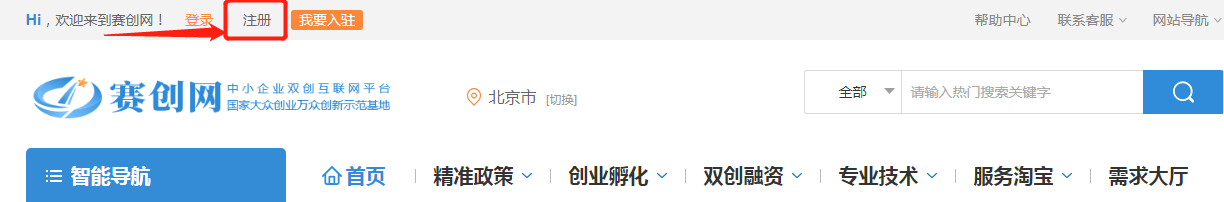 2.手机号或邮箱注册。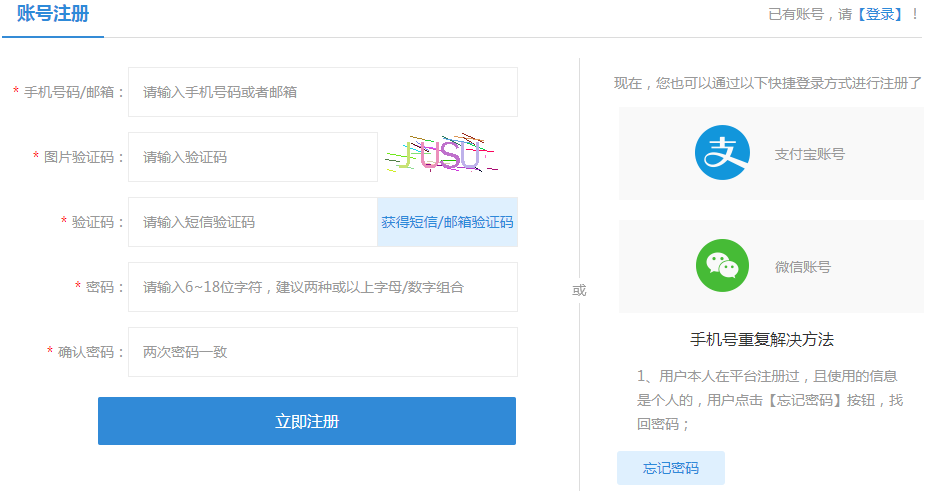 二、认证服务机构1.登录后，点击会员中心。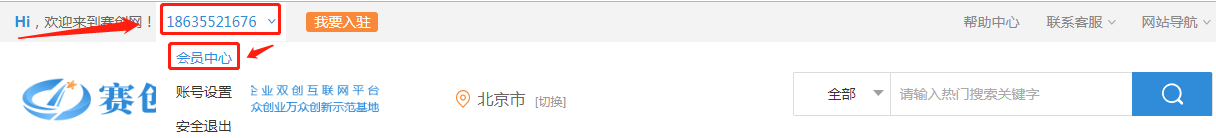 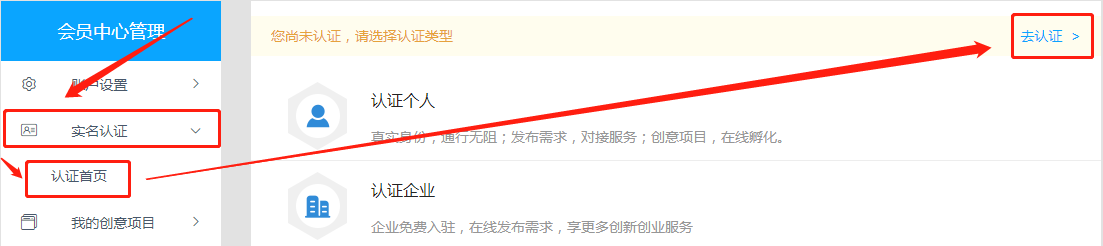 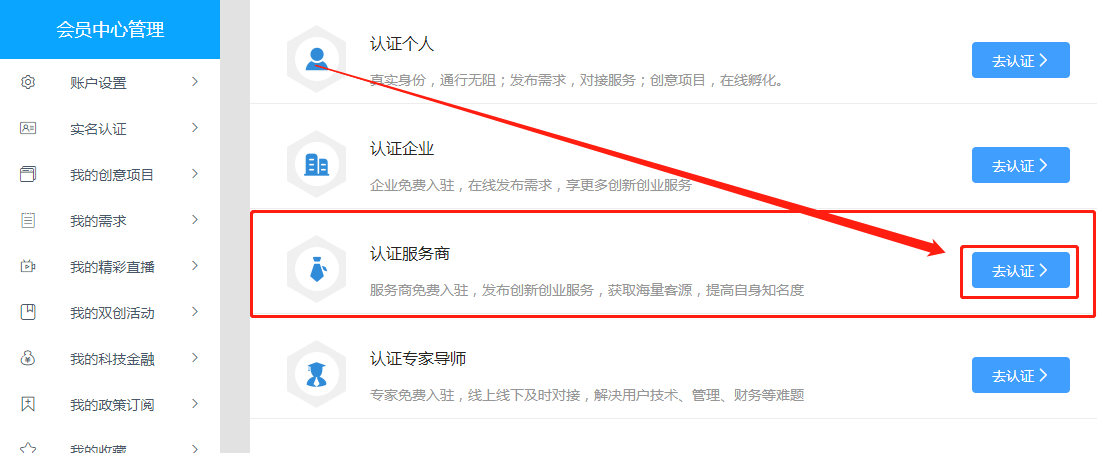 2.认证服务商，点击“去认证”。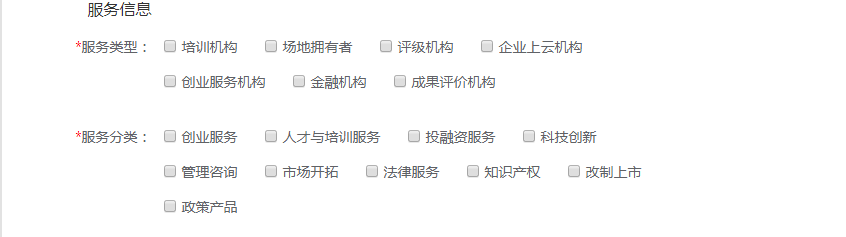 注：服务信息需根据服务类型进行选择3.上传附件。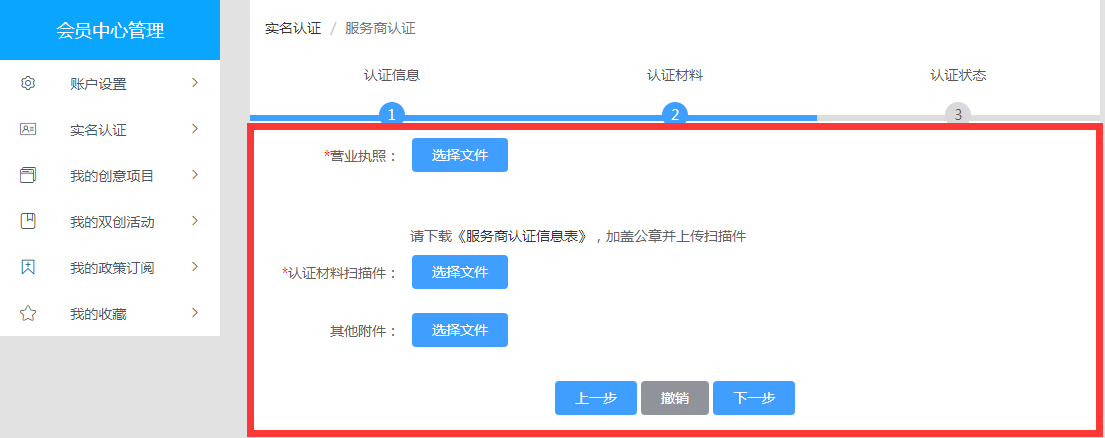 注：《服务商认证信息表》需加盖单位公章上传扫描件。4.完成认证提交后，国家工信安全中心组织专家进行审核筛选，确定入选名单。三、入选服务机构发布服务产品1.进入“会员中心”，信息维护-服务机构信息维护，填写信息。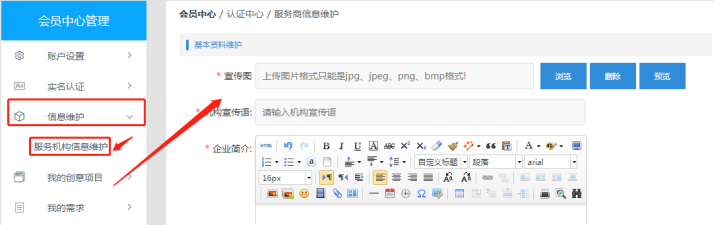 2.提交后，在“服务淘宝”-“服务机构”查看。3.进入“会员中心”，“我的服务淘宝”-“我发布的服务产品”-“添加”。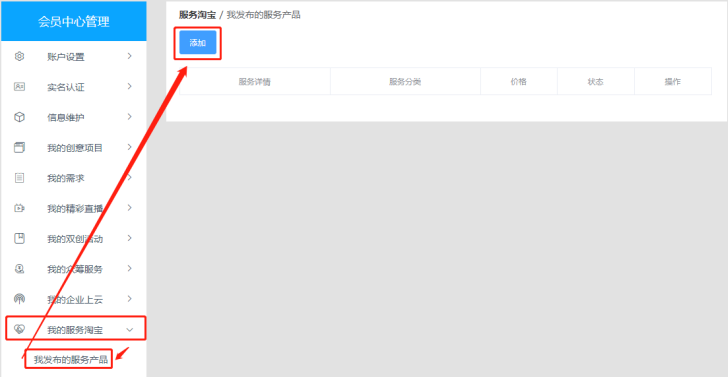 注:服务缩略图大小320px（水平）×202px（垂直）展示效果最佳4.提交审核，审核后在“服务淘宝”-“服务产品”中显示。